MUNICIPALITÉ DE GRENVILLE-SUR-LA-ROUGE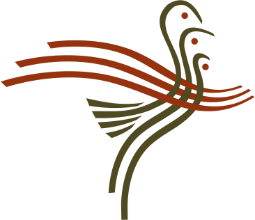 SÉANCE ORDINAIRE DU 12 SEPTEMBRE 2023 – 19h00Tenue à l’Hôtel de villeORDRE DU JOUROuverture de la séance Période de questionsAdoption de l’ordre du jourAdoption des procès-verbauxAdoption du procès-verbal de la séance ordinaire du conseil municipal tenue le 8 août 2023Adoption du procès-verbal de la séance extraordinaire du conseil municipal tenue le 24 août 2023Adoption du procès-verbal de la séance extraordinaire du conseil municipal tenue le 29 août 2023Rapport du maire et rapports des comitésRapport du Maire sur les faits saillants (rapport financier 2022)Finance et administrationRésolution – Approbation des comptes à payer  

Le conseil municipal approuve le paiement des comptes énumérés sur la liste suggérée au 12 septembre 2023 au montant de ______________$Autorisation de paiement des factures de plus de 10 000,00$ : Transferts budgétairesRenouvellement du programme de la taxe sur l’essence et la contribution du Québec (2024 à 2028) – négociations entre les gouvernements du Québec et du CanadaAutorisation de participation à des formationsAutorisation de formation pour les membres du Comité Consultatif d’UrbanismeDémission d’une bibliothécaireOctroi d’un contrat pour retenir les services de madame Patricia Fillet - Soutien administratif – Mise à jour du Registre des règlements Octroi d’un contrat pour retenir les services de monsieur Serge Raymond - Soutien au service des Finances – Planification budgétaire et redditions de comptes  Correction de la résolution 2023-07-295 concernant le transfert de sommes provenant des postes budgétaires excédentaires vers les postes budgétaires déficitairesCorrection de la résolution 2022-08-221 concernant les modifications du règlement d’emprunt numéro RE-623-03-2022Avis de motion et dépôt du projet de règlement numéro RE-623-09-2023 amendant le règlement numéro RE-623-03-2022 décrétant une dépense de 1 922 503$ et un emprunt de 1 922 503$ pour des travaux de réfection des chemins Kilmar et Harrington, ainsi qu’un ponceau sur le chemin de la Rivière RougeTravaux publics Pour accepter un soumissionnaire - Achat d’équipements d’hiver pour le camion F550 (# 36)Sécurité incendieUrbanisme et développement du territoireDemande de dérogation mineure – lot 5 925 711 du cadastre du QuébecDemande de PIIA no 2023-000238 – 143, rue de la BergeDemande de PIIA no 2023-000230 – 110, chemin ConstantineauDéveloppement économique et communautaireEnvironnement, Santé et Bien-être Demande d’aide financière auprès de RECYC-QUÉBEC dans le cadre du Programme d’aide au compostage domestique et communautaire (ACDC) et engagement à en respecter les exigences Demande d’aide financière auprès du Ministère de l’environnement, de la lutte contre les changements climatiques, de la faune et des parcs dans le cadre du Programme de traitement des matières organiques par biométhanisation et compostage (phase IV)Loisirs et CulturePour autoriser la signature du contrat de location – Séminaire Sacré-Cœur – Pickleball Correspondance et Affaires nouvellesAppui au Centre communautaire de la Vallée d’Harrington – Demande de subvention dans le cadre du programme Nouveaux Horizons pour les aînés – Projets communautaires Période de questionsLevée de la séance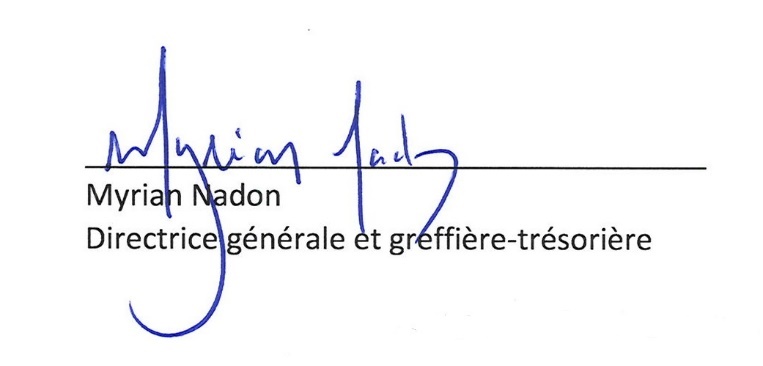 